2018年11月中国书画等级考试报考简章一、开考日期及科目1.上午：书法（1-9级）下午：硬笔书法（1-9级）2.上午：素描（1-6级）、动漫画（1-6级）、国画山水（1-6级）、国画花鸟（1-6级）、国画人物（1-6级）下午：色彩（1-6级）二、报名时间及报名网址1.报名时间：9时—16时2．报名网址：http://www.neea.edu.cn/或www.hnccpt.cn点击在线报名------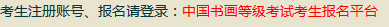 3．准考证打印时间：9时—14时三、报名考试费各科目1级、2级、3级：130元/科次各科目4级、5级、6级：180元/科次各科目7级、8级、9级：260元/科次报名缴费一旦成功，考试费不可退费。四、考生注意事项1．书法、国画考试要求（1）考试所需用具：毛笔、墨、纸、毡子、笔洗、镇尺等书写工具。另需准备蓝黑或黑色字迹的钢笔、签字笔（用于在作品上填写姓名、科目级别、准考证号码等考生信息）。（2）作品用纸：按照考试作品数量统一发放。（3）书法各级别考试用纸的规格1级-2级用纸规格：四尺六裁竖用3级-4级用纸规格：四尺三裁竖用5级-6级用纸规格：四尺对裁竖用7级-9级用纸规格：四尺对裁横竖用均可（4）国画各科目、级别用纸的规格：四尺三裁。（5）各级别均采用现场临摹与创作的考试方式。2．硬笔书法考试要求（1）考试所需用具：铅笔（2B）、蓝黑或黑色字迹的钢笔、签字笔、橡皮、尺子、垫纸板和打格工具。（2）考试用纸：一律由考试机构提供。（3）对临及创作作品中的落款内容不允许写姓名和盖印章，以规定内容替代。作品中不可出现错字、漏字；答题、书写应整洁（无涂改、不乱画）。（4）各级别均采用现场临摹与创作的考试方式。3．素描考试要求（1）考试所需画具（铅笔、炭笔、木炭条、炭精棒、黑白色粉笔、钢笔、墨水、毛笔、墨汁、笔洗、橡皮、掸布、画板、画夹、素描定画液等）由考生自带。另需准备蓝色或黑色钢笔、签字笔。（2）考试用纸一律由考试机构提供。（3）考生需将姓名、准考证号等内容填写在答题纸的指定位置。（4）卷面不允许做任何标记，否则试卷作废。4.色彩考试要求（1）考试所需画具（铅笔、水彩画笔、水粉画笔、油画棒、蜡笔、水彩颜料、水粉颜料、丙烯、画板、画夹）由考生自带。另需准备蓝色或黑色钢笔、签字笔。（2）考试用纸一律由考试机构提供。（3）考生需将姓名、准考证号等内容填写在答题纸的指定位置。（4）卷面不允许做任何标记，否则试卷作废。5．动漫画考试要求（1）考试所需画具（铅笔、钢笔、毛笔、漫画尖笔、蜡笔、水彩笔、颜料、墨水）由考生自带。另需准备蓝色或黑色钢笔、签字笔。（2）考试用纸一律由考试机构提供。（3）考生需将姓名、准考证号等内容填写在答题纸的指定位置。（4）卷面不允许做任何标记，否则试卷作废。五、2018年11月开考科目及时间安排表科目日期时间级别级别纸张规格书法（星期六）9:00—10:00一级一级四尺六裁竖用（46cm×34cm）书法（星期六）9:00—10:00二级二级四尺六裁竖用（46cm×34cm）书法（星期六）9:00—10:00三级三级四尺三裁竖用（45㎝×68㎝）书法（星期六）9:00—10:30四级四级四尺三裁竖用（45㎝×68㎝）书法（星期六）9:00—10:30五级五级四尺对裁竖用（137㎝×34㎝）书法（星期六）9:00—11:00六级六级四尺对裁竖用（137㎝×34㎝）书法（星期六）9:00—9:30七级理论四尺对裁横竖用均可（137㎝×34㎝）书法（星期六）9:30—12:00七级技能四尺对裁横竖用均可（137㎝×34㎝）书法（星期六）9:00—9:30八级理论四尺对裁横竖用均可（137㎝×34㎝）书法（星期六）9:30—12:00八级技能四尺对裁横竖用均可（137㎝×34㎝）书法（星期六）9:00—9:30九级理论四尺对裁横竖用均可（137㎝×34㎝）书法（星期六）9:30—12:00九级技能四尺对裁横竖用均可（137㎝×34㎝）科目日期时间级别级别硬笔书法（星期六）14:00—14:45一级一级硬笔书法（星期六）14:00—14:45二级二级硬笔书法（星期六）14:00—14:45三级三级硬笔书法（星期六）14:00—15:00四级四级硬笔书法（星期六）14:00—15:30五级五级硬笔书法（星期六）14:00—15:30六级六级硬笔书法（星期六）14:00—14:30七级理论硬笔书法（星期六）14:30—16:30七级技能硬笔书法（星期六）1400—14:30八级理论硬笔书法（星期六）14:30—16:30八级技能硬笔书法（星期六）14:00—14:30九级理论硬笔书法（星期六）14:30—16:30九级技能科目日期时间级别素描（星期日）9:00—9:40一级素描（星期日）9:00—9:50二级素描（星期日）9:00—10:00三级素描（星期日）9:00—11:30四级素描（星期日）9:00—12:00五级素描（星期日）9:00—12:00六级动漫画（星期日）9:00—9:40一级动漫画（星期日）9:00—10:00二级动漫画（星期日）9:00—10:30三级动漫画（星期日）9:00—10:30四级动漫画（星期日）9:00—11:00五级动漫画（星期日）9:00—11:00六级色彩（星期日）14:00—14:40一级色彩（星期日）14:00—14:50二级色彩（星期日）14:00—15:00三级色彩（星期日）14:00—15:30四级色彩（星期日）14:00—16:30五级色彩（星期日）14:00—17:00六级科目日期时间级别纸张规格国画山水（星期日）9:00—10:30一级四尺三裁宣纸（45㎝×68㎝）国画山水（星期日）9:00—10:30二级四尺三裁宣纸（45㎝×68㎝）国画山水（星期日）9:00—10:30三级四尺三裁宣纸（45㎝×68㎝）国画山水（星期日）9:00—11:00四级四尺三裁宣纸（45㎝×68㎝）国画山水（星期日）9:00—11:00五级四尺三裁宣纸（45㎝×68㎝）国画山水（星期日）9:00—11:00六级四尺三裁宣纸（45㎝×68㎝）国画花鸟（星期日）9:00—10:30一级四尺三裁宣纸（45㎝×68㎝）国画花鸟（星期日）9:00—10:30二级四尺三裁宣纸（45㎝×68㎝）国画花鸟（星期日）9:00—10:30三级四尺三裁宣纸（45㎝×68㎝）国画花鸟（星期日）9:00—11:00四级四尺三裁宣纸（45㎝×68㎝）国画花鸟（星期日）9:00—11:00五级四尺三裁宣纸（45㎝×68㎝）国画花鸟（星期日）9:00—11:00六级四尺三裁宣纸（45㎝×68㎝）国画人物（星期日）9:00—10:30一级四尺三裁宣纸（45㎝×68㎝）国画人物（星期日）9:00—10:30二级四尺三裁宣纸（45㎝×68㎝）国画人物（星期日）9:00—10:30三级四尺三裁宣纸（45㎝×68㎝）国画人物（星期日）9:00—11:00四级四尺三裁宣纸（45㎝×68㎝）国画人物（星期日）9:00—11:00五级四尺三裁宣纸（45㎝×68㎝）国画人物（星期日）9:00—11:00六级四尺三裁宣纸（45㎝×68㎝）